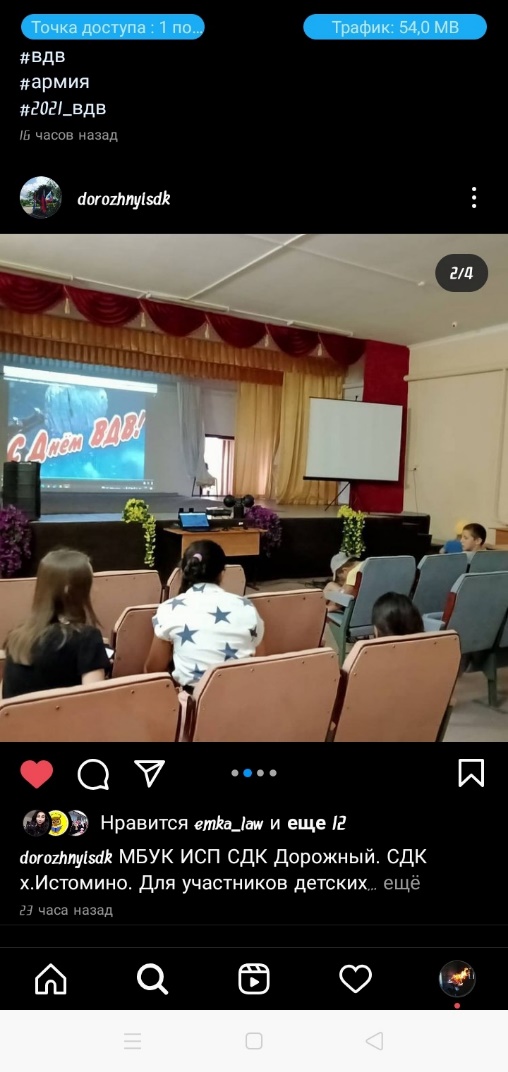 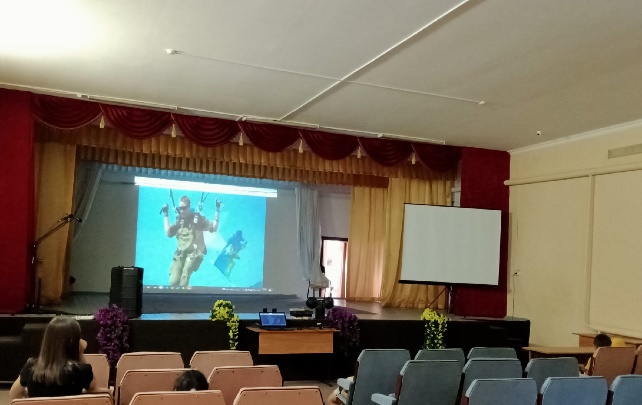 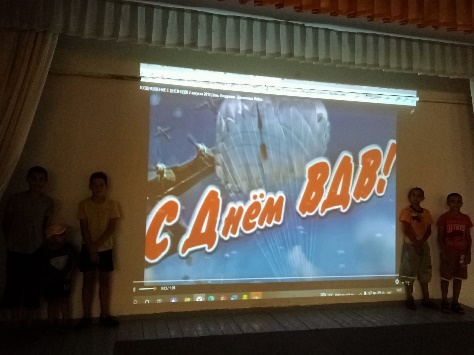 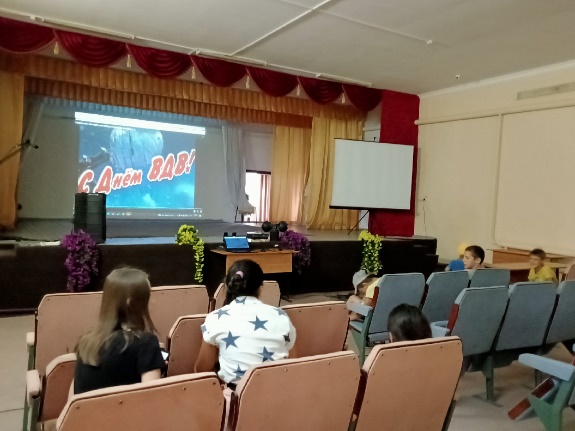 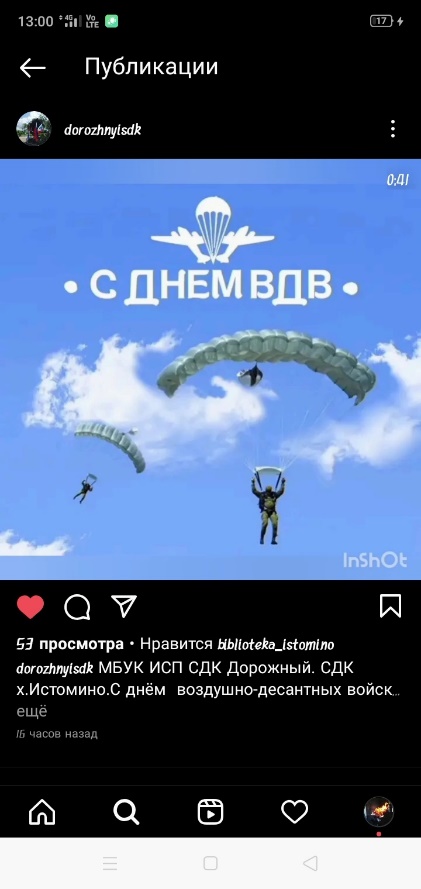 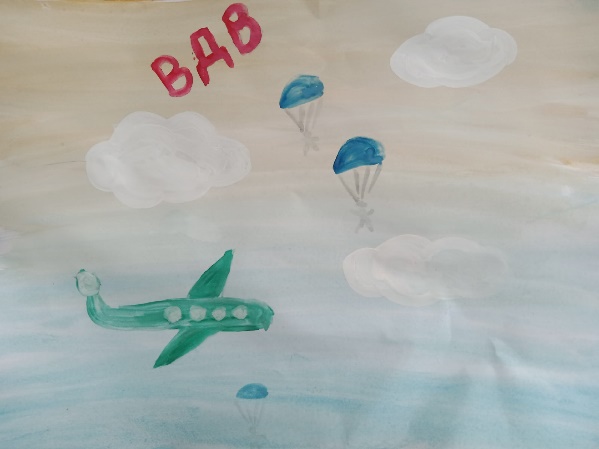 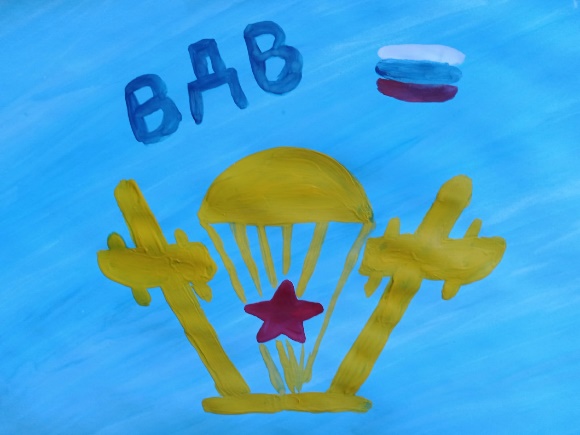 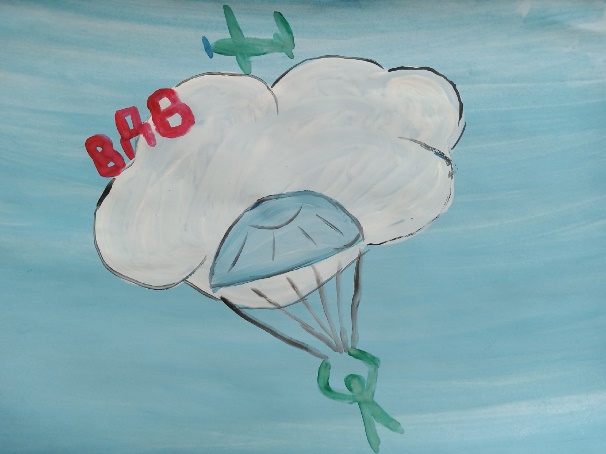 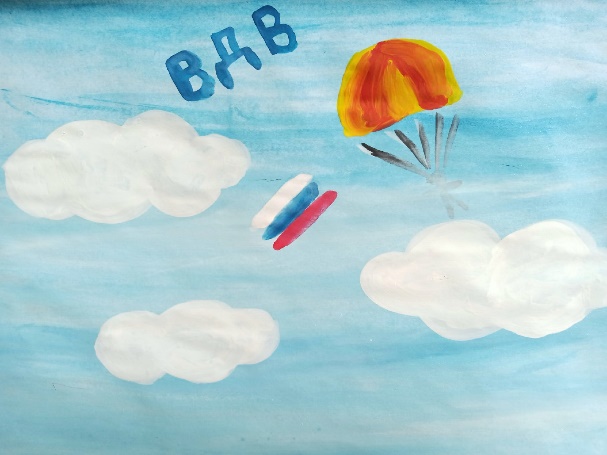 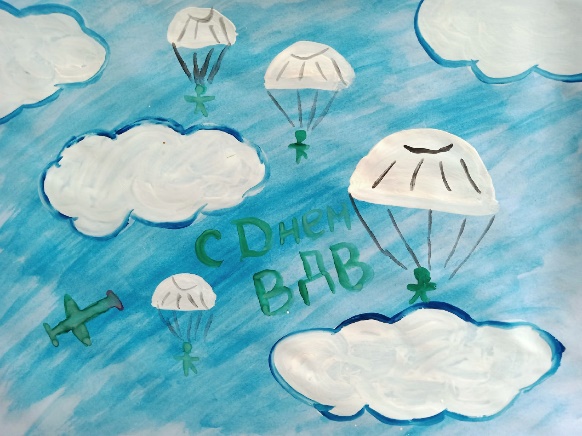 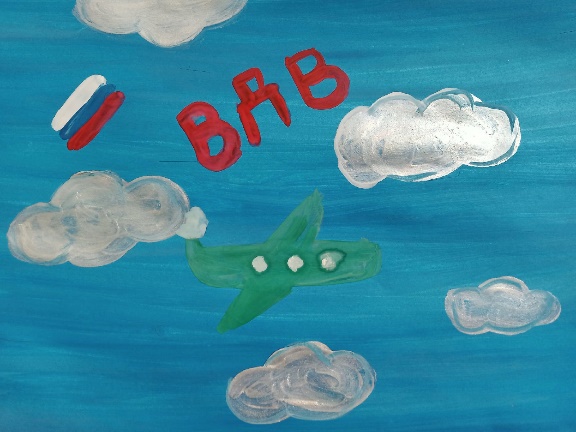 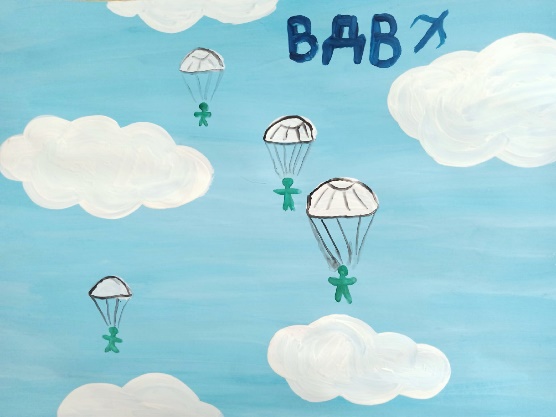 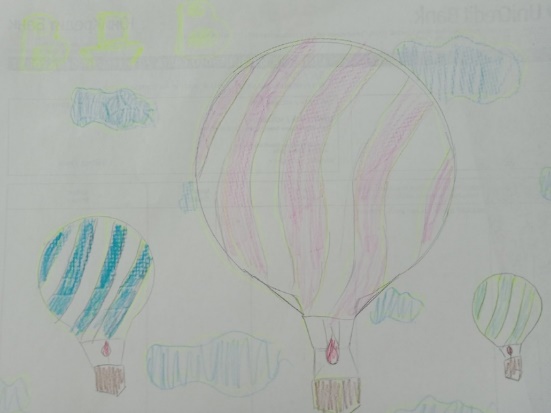 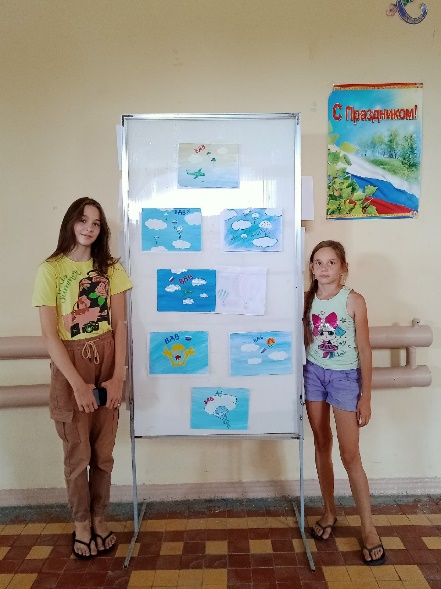 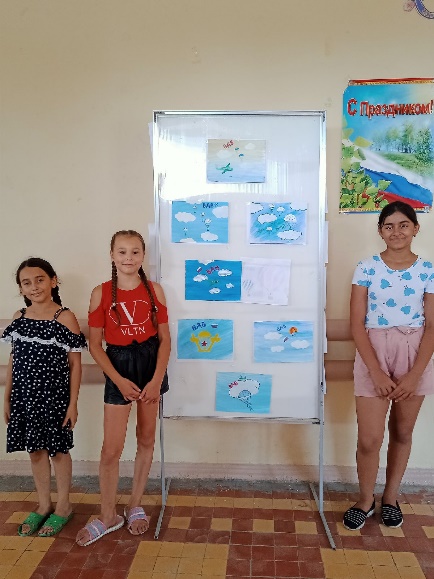 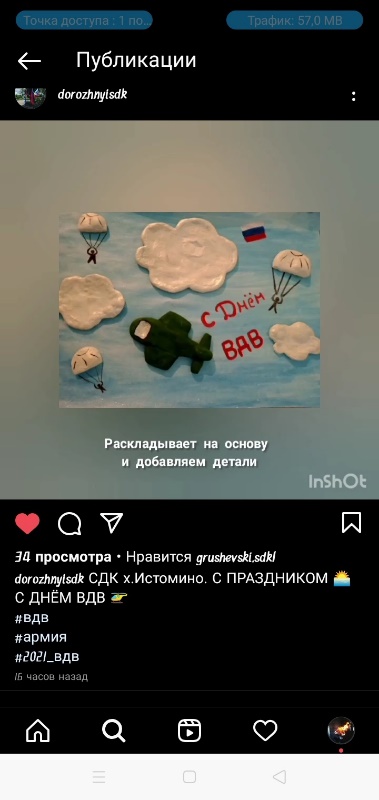 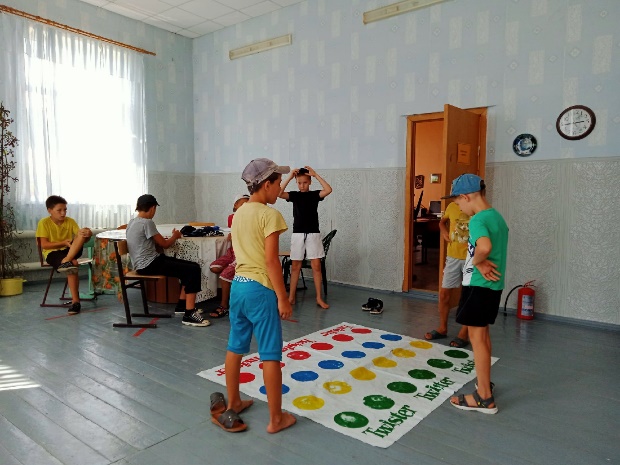 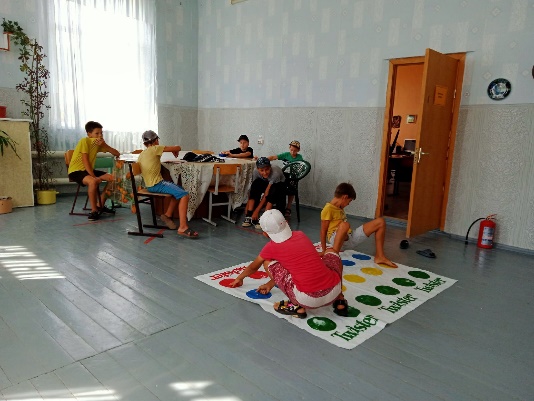 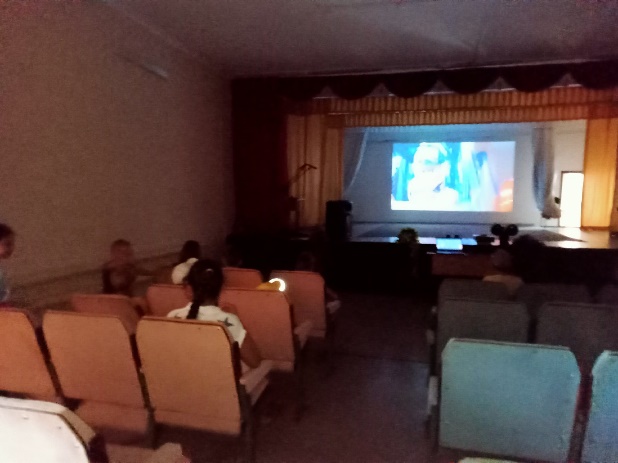 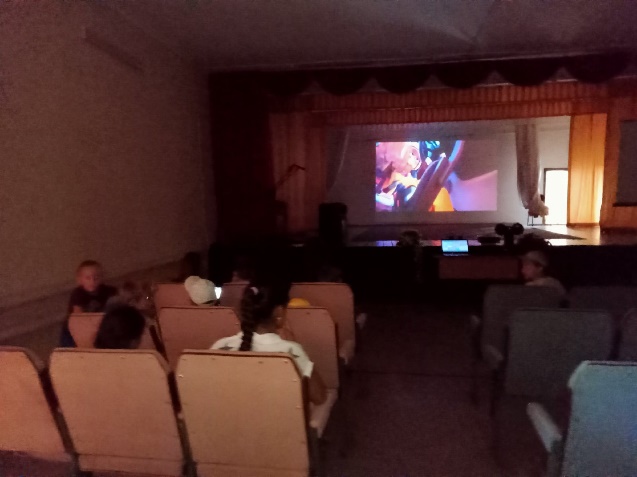 Название мероприятияДата проведенияМесто проведения, в случае проведения мероприятия в онлайн-формате необходимо указать ссылкуОжидаемое количество участников/кол. просмотровОтветственный за проведения (Ф.И.О) контактный телефонПознавательная презентация день вдв 1.08.2021СДКх. Истомино51//дети12/молодёжь0взрослое насиление0Заведующая СДК х. ИстоминоБеленко Анастасия Александровна8-928-132-72-94Название мероприятияДата проведенияМесто проведения, в случае проведения мероприятия в онлайн-формате необходимо указать ссылкуОжидаемое количество участников/кол. просмотровОтветственный за проведения (Ф.И.О) контактный телефонВыставка рисунков. Посвящённая дню вдв.1.08.2021СДКх. Истомино14//дети10/молодёжь0взрослое насиление0Заведующая СДК х. ИстоминоБеленко Анастасия Александровна8-928-132-72-94Название мероприятияДата проведенияМесто проведения, в случае проведения мероприятия в онлайн-формате необходимо указать ссылкуОжидаемое количество участников/кол. просмотровОтветственный за проведения (Ф.И.О) контактный телефонМастер-классДень ВДВ1.08.2021СДКх. Истомино34/5/дети5/молодёжь0взрослое насиление0Заведующая СДК х. ИстоминоБеленко Анастасия Александровна8-928-132-72-94Название мероприятияДата проведенияМесто проведения, в случае проведения мероприятия в онлайн-формате необходимо указать ссылкуОжидаемое количество участников/кол. просмотровОтветственный за проведения (Ф.И.О) контактный телефонРазвлекательная программа, посвящённая дню вдв1.08.2021СДКх. Истомино12//дети12/молодёжь0взрослое насиление0Заведующая СДК х. ИстоминоБеленко Анастасия Александровна8-928-132-72-94